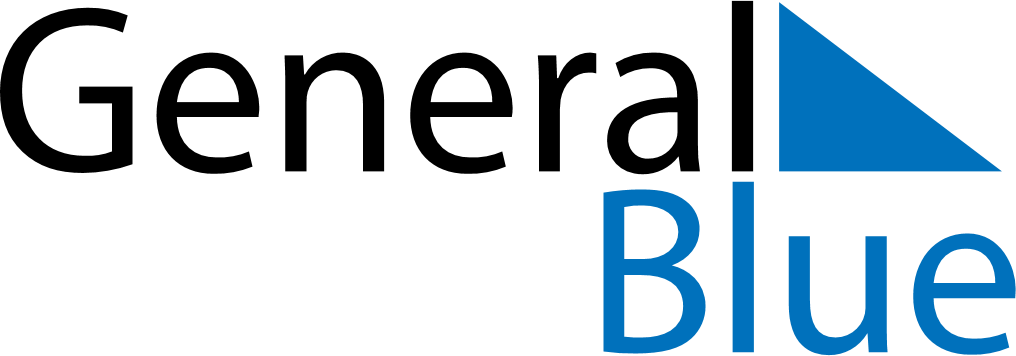 April 2021April 2021April 2021SpainSpainSUNMONTUEWEDTHUFRISAT123Maundy ThursdayGood Friday45678910Easter Sunday1112131415161718192021222324252627282930